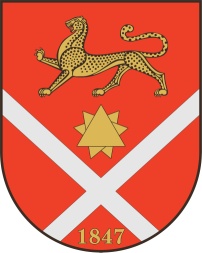 Заключениена годовой отчет об исполнении бюджетаБесланского городского поселения Правобережного района РСО-Аланияза 2019 годаОснование для проведения экспертно-аналитического мероприятия: пункт 2.4 Плана работы Контрольно-счетной палаты Бесланского городского поселения на 2020 год, Положение о Контрольно-счетной палате Бесланского городского поселения.  Предмет экспертно-аналитического мероприятия:  отчет об исполнении бюджета Бесланского городского поселения за 2019 год. Проверяемые объекты: администрация Бесланского городского поселения Цель экспертно-аналитического мероприятия: - оценка полноты исполнения бюджета по объему и структуре доходов, расходных обязательств бюджета; - выявление случаев нарушения бюджетного законодательства в ходе исполнения бюджета, анализ выявленных отклонений и нарушений.  Общие положения            Внешняя проверка годового отчета проводилась в соответствии со Стандартом внешнего муниципального финансового контроля «Организация и проведение внешней проверки годового отчета об исполнении бюджета Бесланского городского поселения Правобережного района РСО-Алания», утвержденным распоряжением председателя Контрольно-счетной палаты Бесланского городского поселения №8 от 12.01.2018г            Годовой отчет представлен в Контрольно-счетную палату в соответствии ст. 264.4 Бюджетного кодекса Российской Федерации, руководствуясь  Федеральным законом от 12.11.2019 N 367-ФЗ (ред. от 31.07.2020) «О приостановлении действия отдельных положений Бюджетного кодекса Российской Федерации и установлении особенностей исполнения бюджетов бюджетной системы Российской Федерации в 2020 году».          В соответствии с ч. 1 ст. 264.4 Бюджетного кодекса годовой отчет об исполнении бюджета до его рассмотрения в представительном органе подлежит внешней проверке, которая включает внешнюю проверку бюджетной отчетности главных администраторов бюджетных средств и подготовку заключения на годовой отчет об исполнении бюджета. Орган внешнего государственного (муниципального) финансового контроля готовит заключение на отчет об исполнении бюджета с учетом данных внешней проверки годовой бюджетной отчетности главных администраторов бюджетных средств.             В течение 2019 года в Бесланском городском поселении бюджетный процесс основывался на положениях Бюджетного кодекса Российской Федерации, Устава муниципального образования Бесланского городского поселения и других нормативных правовых актах.Заключение на  отчет об исполнении бюджета Бесланского городского поселения Правобережного района РСО-Алания за 2019 год (далее – заключение) подготовлено в соответствии с нормами Бюджетного кодекса Российской Федерации,  Положением о Контрольно-счётной палате муниципального образования Бесланского городского поселения Правобережного района РСО-Алания, на основании данных отчётов, представленных отделом финансов, бухгалтерского учета и отчетности  АМС Бесланского городского  поселения за 2019 год.              В нарушение п.1 ст. 264.5 Бюджетного кодекса Российской Федерации в Бесланском городском поселении не установлен Порядок представления, рассмотрения и утверждения годового отчета об исполнении бюджетаПри подготовке заключения Контрольно-счетной палатой использованы материалы контрольных и экспертно-аналитических мероприятий.           Предложенный на утверждение отчет об исполнении бюджета Бесланского городского  поселения за 2019 год соответствует по форме утвержденному бюджету  Бесланского городского поселения.Результаты внешней проверки годового отчета об исполнении бюджета   В соответствии с бюджетным законодательством  бюджет Бесланского городского поселения был принят решением Собрания представителей Бесланского городского поселения " №6 от 29.12.2018г "О бюджете Бесланского городского поселения на 2019год " С учетом внесенных изменений  бюджет утвержден по доходам в сумме  71422000 рублей и по расходам в сумме 71422000 рублей. Дефицит/ профицит - 0 руб. Остаток на 01.01.2019 – 6904237,04 руб.	Исполнение  бюджета Бесланского городского поселения за 2019 год характеризуется следующими показателями:       Бюджет Бесланского городского поселения за 2019 год исполнен: доходы исполнены на 122,2% от утвержденного общего объема доходов бюджета поселения на 2019 год, что выше по сравнению с 2018г на 28,2 %. Расходы исполнены на 96,8% от утвержденного общего объема расходов бюджета поселения на 2019 год, что выше на 8% по сравнению с 2018г.                 В нарушение части  1 статьи 72 Бюджетного кодекса Российской Федерации, части 3 статьи 78 Бюджетного кодекса Российской Федерации, части 1 статьи 15 Федерального закона от 26.07.2006 N 135-ФЗ "О защите конкуренции"  в бюджете Бесланского городского поселения на 2019г. предусмотрено определение хозяйствующего объекта путем предоставления из бюджета муниципального образования денежных средств в размере 14278249,18 руб. на обеспечение (возмещение) затрат, а не путем проведения закупки на обеспечение муниципальных нужд.                  Данное нарушение выразилось в заключении антиконкурентного соглашения между АМС Бесланского городского поселения и МУП "Чистосервис".  По обращению Контрольно-счетной палаты Бесланского городского поселения  Управление Федеральной антимонопольной службы по РСО-Алания вынесла решение о признании АМС Бесланского городского поселения и МУП "Чистосервис" нарушившими требования статьи 16 Федерального закона от 25.07.2006г №135 "О защите конкуренции", выразившихся в заключении антиконкурентного соглашения. В отношении должностных лиц АМС Бесланского городского поселения и МУП "Чистосервис" возбуждены дела об административных правонарушениях. Анализ исполнения доходной части  бюджета Бесланского городского поселения за 2019 годОсновные показатели исполнения бюджета поселения за 2019 год по доходам представлены в таблице:         Доходная часть бюджета Бесланского городского поселения за 2019 год исполнена на 122,2 %  к годовому плану и составила 87253950,72 рублей. В структуре доходов превалируют собственные доходы, которые составили  82780950,72 руб, что составило 94,8% от общего объема поступлений за 2019 год. Доходы в виде безвозмездных поступлений  составили 4473000,00 руб., что составило 5,1 %Бюджет Бесланского городского поселения по собственным доходам выполнен на 124,1 %. По сравнению с 2018г. исполнение собственных доходов увеличилось  на 30,5% Основным  источником поступлений  является:- налог на доходы физических лиц  –28238589,03 рублей, что составило  109,5 % к плану. - налог на имущество - 39912569,67 рублей, что составило 140,5 % к плану - земельный налог -36454530,00 рублей, что составило 135% - налог на имущество физических лиц  при  плане 1400000,00 рублей  исполнено 3458039,67 рублей, что составило 247 %.По указанным доходам наблюдается значительное увеличение в процентном отношении по сравнению с 2018г., что свидетельствуют о достаточной претензионной работе со стороны  структурных подразделений АМС.             Прочие поступления от денежных взысканий (штрафов) и иных сумм в возмещение ущерба, зачисляемые в бюджеты городских поселений при плане 55000,00 рублей исполнено 3538022,42 рублей, вследствие ошибочно поступившей суммы 3505428,73 рублей  по причине некорректно указанного кода при составлении платежного документа службой судебных приставов.           Безвозмездные поступления исполнены в сумме 4473000,00 рублей, при плане 4767000,00 рублей, исполнение 93,8%, в том числе: -  дотация бюджетам городских поселений на выравнивание бюджетной обеспеченности при плане 4747000,00 рублей  исполнена в сумме 4453000,00 рублей, что составило 93,8%.      Анализ исполнения расходной части бюджетаБесланского городского  поселения за 2019 год	Исполнение расходной части бюджета поселения за 2019 год характеризуется следующими показателями:		Расходная часть бюджета Бесланского городского поселения за 2019 год  составила 69113322,08 рублей и исполнена на 96,8 % к  плану, что больше по сравнению с прошлым годом на 8%.           Основная доля расходов  бюджета поселения за 2019 года приходится на жилищно-коммунальное хозяйство – 73,8% и общегосударственные расходы – 17,3 %  от общего объема, исполненных за данный период. По сравнению с 2019г наблюдается уменьшение расходов на ЖКХ на 2,4%, и увеличение расходов на общегосударственные расходы на 1,6%.               По разделу  «Общегосударственные вопросы» расходы составили  11977441,38 рублей и исполнены на 90,9% к плану.                 В состав данного раздела входят следующие подразделы: - «Функционирование высшего должностного лица муниципального образования» плановое назначение по данному подразделу составляет 1000000,00 руб., кассовые расходы – 920473,64 рублей (заработная плата с начислениями), исполнение плана составляет 92 % (1 штатная единица - Глава МО Бесланское городское поселение); - «Функционирование законодательных (представительных) органов государственной власти и представительных органов муниципальных образований» плановое назначение по данному подразделу составляет 166000,00 рублей, кассовые расходы – 65905,20 рублей (заработная плата с начислениями), исполнение плана составляет 39,7 % (1 штатная единица – Заместитель главы МО Бесланское городское поселение);- «Функционирование местных администрации» - плановое назначение по данному подразделу составляет 10706000,00 рублей, кассовые расходы – 10277223,80 рублей, исполнение плана составляет 95,9 %, из них: - расходы на содержание Главы АМС Бесланского городского поселения 839696,40 рублей при плановом назначении 847000,00 рублей, исполнение плана составляет 99,1% (заработная плата с начислениями); на содержание аппарата управления израсходовано 9437527,40 рублей при плановом назначении 9850000 рублей, т.е. исполнение составило 95,7 %, из них на заработную плату с начислениями направлено 7105674,89 рублей; по администрации Бесланского городского поселения числится 20 штатных единиц - муниципальные служащие и 1 штатная единица - младший обслуживающий персонал;  по данному подразделу производились также: оплата услуг связи и интернета, технического сопровождения сайта, программы Консультант плюс, услуг договорников, закупка ГСМ, основных средств, канцтоваров, хозтоваров, оплата по заправке картриджей и ремонту техники, уплата налогов, произведена уплата штрафа в размере 20000,00 рублей (средства резервного фонда) на основании предписания Министерства экологии.       По разделу «Жилищно-коммунальное хозяйство» расходы составили 51041540,00 рублей или исполнены на  98,6 % к плану.        Основные расходы по данному разделу произведены по следующим направлениям: - на уличное освещение израсходовано 11623941,86 рублей,  - на техническое обслуживание уличного освещения – 4888936,92 рублей, - на озеленение, валку и обрезку деревьев и выкашивание газонов – 13890229,56 рублей, - на субсидии МУП Ухоженный город» - 5534485,11 рублей, МУП «Чистосервис» - 14278249,18 рублей, - на работы по установке ливневой канализации по ул.Дзарахохова и по установке бордюрного камня по ул.Коминтерна – 390400,00 рублей (средства резервного фонда), - на приобретение и установку урн, качелей, счетчиков и вывоз ТБО – 435297,37 рублей из них 326100,00 рублей средства резервного фонда).          По разделу «Образование» годовой расход составил 63100,00 рублей (финансовая помощь образовательным учреждениям из резервного фонда).                Раздел  «Культура и кинематография» исполнен на 83,1%, расходы составили 1275820,21 рублей и направлены: -  на субсидию МУП «Ухоженный город» для  содержания работников парка по ул.Ген.Плиева – 964820,21 рублей, - на организацию и проведение культурных мероприятий – 293000,00 рублей,- на финансовую помощь учреждениям культуры – 18000,00 рублей (средства резервного фонда).        Раздел  «Здравоохранение» исполнен на 100 %, годовой расход составил 20000,00 рублей (финансовая помощь из резервного фонда)Раздел  «Социальная политика» исполнен на 96,8 %, в том числе: -на доплату к пенсии за выслугу лет муниципальным служащим, подраздел выполнен на 96,6 %, израсходовано 763220,96 рублей при назначенных бюджетных ассигнованиях 790000,00 рублей. - расходы на помощь ветеранам ВОВ, исполнение составило 225000,00 рублей при плановом годовом объеме в сумме 230000,00 рублей, - расходы на материальную помощь гражданам – 836000,00 рублей (средства резервного фонда), - финансовая помощь общественным организациям – 88000,00 рублей (средства резервного фонда). Подраздел выполнен на 97 %.    По разделу «Физическая культура и спорт» расходы составили 938199,79 рублей. Плановые назначения по данному разделу исполнены на 92,1 % к годовому плану. Денежные средства направлены в виде субсидии в МУП «Ухоженный город» :- на содержание работников спортгородка по ул.Фриева в сумме 795999,79 рублей,- на проведение спортивных мероприятий – 20000,00 рублей, - на финансовую помощь спортсменам – 122200,00 (средства резервного фонда)    Иные бюджетные ассигнования были направлены на содержание средств массовой информации в размере 1914999,74руб., и исполнены на 100%. Безвозмездные, безвозвратные перечисления производились в качестве субсидий на содержание МУП «Редакция газеты «Вестник Беслана»:- на содержание газеты в сумме 1899999,74 рублей,- на финансовую помощь по проведению торжественного мероприятия, посвященного дню образования МУП – 15000,00 (средства резервного фонда) Финансирование всех расходов бюджета поселения производилось на основе бюджетной росписи в пределах объема бюджетных ассигнований.Результаты проверки и анализа исполнения бюджета по расходам, осуществляемым за счёт средств Резервного фондаВ соответствии  со статьей 81 Бюджетного кодекса РФ,  Постановлением Администрации Бесланского городского  поселения №5 от 20.11.2008г утверждено Положение о порядке расходования средств резервного фонда Администрации Бесланского городского  поселения. Решением  о  бюджете  размер резервного фонда Бесланского городского поселения установлен в сумме 2000000,00 рублей. Размер резервного фонда не превышает ограничений, установленных частью 3 статьи 81 Бюджетного кодекса Российской Федерации. Израсходовано 1898765,00 рублей, данный подраздел исполнен на 94,9 %. Расходование резервного фонда поселения в течение  2019г. производились в следующих направлениях:- на работы по установке ливневой канализации по ул.Дзарахохова и по установке бордюрного камня по ул.Коминтерна – 390400,00 рублей;- на приобретение и установку урн, качелей, счетчиков – 326100,00 рублей- оказана финансовая помощь  общему и дополнительному образованию -63100,00 руб.- финансовая помощь учреждениям культуры – 18000,00руб- финансовая помощь ПМЦРКБ – 20000,00 рублей- материальная помощь гражданам – 836000,00 рублей- финансовая помощь общественным организациям – 88000,00 рублей- финансовая помощь спортсменам – 122200,00 руб.  - финансовая помощь по проведению торжественного мероприятия, посвященного дню образования газеты «Вестник Беслана» - 15000рублей.- оплата штрафа – 20000,00 рублейВыводы:По итогам 2019 года исполнение бюджета Бесланского городского поселения характеризуется следующими основными показателями:В соответствии с бюджетным законодательством  бюджет Бесланского городского поселения был принят решением Собрания представителей Бесланского городского поселения " №6 от 29.12.2018г "О бюджете Бесланского городского поселения на 2019год " С учетом внесенных изменений  бюджет утвержден по доходам в сумме  71422000 рублей и по расходам в сумме 71422000 рублей. Дефицит/ профицит - 0 руб. Остаток на 01.01.2019 – 6904237,04 руб.В нарушение п.1 ст. 264.5 Бюджетного кодекса Российской Федерации в Бесланском городском поселении не установлен Порядок представления, рассмотрения и утверждения годового отчета об исполнении бюджета. В нарушение части  1 статьи 72 Бюджетного кодекса Российской Федерации, части 3 статьи 78 Бюджетного кодекса Российской Федерации, части 1 статьи 15 Федерального закона от 26.07.2006 N 135-ФЗ "О защите конкуренции"  в бюджете Бесланского городского поселения на 2019г. предусмотрено определение хозяйствующего объекта путем предоставления из бюджета муниципального образования денежных средств в размере 14278249,18 руб. на обеспечение (возмещение) затрат, а не путем проведения закупки на обеспечение муниципальных нужд. Доходная часть бюджета Бесланского городского поселения за 2019 год исполнена на 122,2 %  к годовому плану и составила 87253950,72 рублей. В структуре доходов превалируют собственные доходы, которые составили  82780950,72 руб, что составило 94,8% от общего объема поступлений за 2019 год. Доходы в виде безвозмездных поступлений  составили 4473000,00 руб., что составило 5,1 %Бюджет Бесланского городского поселения по собственным доходам выполнен на 124,1 %. По сравнению с 2018г. исполнение собственных доходов увеличилось  на 30,5% Расходная часть бюджета Бесланского городского поселения за 2019 год  составила 69113322,08 рублей и исполнена на 96,8 % к  плану, что больше по сравнению с прошлым годом на 8%.Основная доля расходов  бюджета поселения за 2019 год приходится на жилищно-коммунальное хозяйство – 73,8%, общегосударственные расходы – 17,3 %  от общего объема, исполненных за данный период. По сравнению с 2019г наблюдается уменьшение расходов на ЖКХ на 2,4%, и увеличение расходов на общегосударственные расходы на 1,6%. Решением  о  бюджете  размер резервного фонда Бесланского городского поселения установлен в сумме 2000000,00 рублей. Размер резервного фонда не превышает ограничений, установленных частью 3 статьи 81 Бюджетного кодекса Российской Федерации. Израсходовано 1898765,00 рублей, данный подраздел исполнен на 94,9 %.Отчет об исполнении  бюджета Бесланского городского поселения за 2019 год  отражает достоверно  во всех существенных отношениях кассовое исполнение доходов, расходов бюджета поселения за период с 1 января 2019 года по 31 декабря 2019 года  включительно.Предложения:           Контрольно-счетная палата считает возможным рассмотреть  проект решения Собрания представителей «Об исполнении бюджета МО Бесланского городского поселения за 2019 год» и утвердить годовой отчет об исполнении бюджета Бесланского городского поселения за 2019 год, предусмотрев следующие рекомендации в адрес АМС МО Бесланского городского поселения:С целью пополнения доходной части бюджета повысить эффективность администрирования доходов, принять все возможные меры по взысканию имеющейся недоимки по налоговым и неналоговым платежам, а так же погашению задолженности.Обратить внимание на необходимость при формировании и  исполнении бюджета, обеспечить обоснованность заявленных объемов бюджетных  ассигнований в целях сбалансированности общих расходов бюджета с реальными к получению доходами и источниками финансирования дефицита.Повысить эффективность расходования бюджетных средств, установить ответственность главных распорядителей бюджетных средств, получателей бюджета за их расходованием.Представительному органу Бесланского городского поселения установить Порядок представления, рассмотрения и утверждения годового отчета об исполнении бюджета в соответствии с требованиями бюджетного законодательства.ПредседательКонтрольно-счётной палатыБесланского городского поселения 			          С.И.ФидароваРЕСПУБЛИКÆ ЦÆГАТ ИРЫСТОН-АЛАНИ РАХИЗФАРСЫ РАЙОНЫ БЕСЛÆНЫ ГОРÆТЫ МУНИЦИПАЛОН ХАЙАДЫКОНТРОЛОН НЫМАЙÆН ПАЛАТÆ КОНТРОЛЬНО-СЧЕТНАЯ ПАЛАТАМУНИЦИПАЛЬНОГО ОБРАЗОВАНИЯ БЕСЛАНСКОГО ГОРОДСКОГО ПОСЕЛЕНИЯ ПРАВОБЕРЕЖНОГО РАЙОНА РЕСПУБЛИКИ СЕВЕРНАЯ ОСЕТИЯ-АЛАНИЯ___________________________________________________________________________________Наименование показателейПлан на 2017 годИсполнено за 2017 г.%План на 2018гИсполнено за 2018г %План на 2019гИсполнено за 2019г%Доходы74824000,073343065,13   98,079394000,0074657975,4594,071422000,0087253950,72122,2Расходы78733400,074493201,6394,679394000,0070513001,9688,871422000,0069113322,0896,8План на 2018гИсполнено за 2018г%План на 2019гИсполнено за 2019гИсполнено за 2019г%%План на 2018гПлан на 2019гИсполнено за 2019гИсполнено за 2019г%%ДОХОДЫ БЮДЖЕТА 79394000,0074657975,4594,071422000,0087253950,7287253950,72122,2122,2Налоговые и неналоговые  доходы бюджета 74581000,0069844975,4593,666655000,0082780950,7282780950,72124,1124,1Налог на доходы физических лиц26000000,0027975251,88107,525800000,0028238589,0328238589,03109,5109,5Налоги на совокупный доход (упрощенка)9000000,006893716,0176,56800000,007040270,277040270,27103,5103,5Налоги на совокупный доход8500000,006410259,3775,46300000,006411428,106411428,10101,7101,7Единый сельскохозяйственный налог500 000,00483456,6496,6500000,00628788,17628788,17125,7125,7Налог на имущество29500000,0030817362,63104,428400000,0039912569,6739912569,67140,5140,5Налог на имущество физических лиц, взимаемый по ставкам, применяемым к объектам налогообложения, расположенным в границах городских поселений1500000,002578018,21171,81400000,003458039,673458039,67247,0247,0Земельный налог28000000,0028239344,42100,827000000,0036454530,0036454530,00135,0135,0Доходы от использования  имущества, находящегося  в государственной и муниципальной собственности6100000,002834994,0846,44000000,002583781,212583781,2164,564,5Доходы от продажи  материальных и  нематериальных активов3830000,00998299,82261500000,001463310,671463310,6797,597,5Штрафы, санкции, возмещение ущерба71000,0063640,6489,655000,003538022,423538022,42100++100++Прочие неналоговые доходы80000,00140620,00175100000,000000Безвозмездные поступления4813000,004813000,001004767000,004473000,004473000,0093,893,8Дотации бюджетам городских поселений на выравнивание бюджетной обеспеченности4813000,004813000,001004747000,004453000,004453000,0093,893,8РасходыПлан на 2018гИсполнено за 2018г% исполненияУдельный вес %План на 2019гИсполнено за 2019г% исполн.Удельн весОбщегосударственные вопросы12023000,0011127737,0792,515,713163235,0011977441,3890,917,3Национальная экономика20000,000,000020000,00000Жилищно-коммунальное хозяйство60960000,0053733411,9588,176,251743465,0051041540,0098,673,8Образование124000,00124000,001000,1763100,0063100,001000,09Культура, кинематография 1344000,00996413,5774,11,41535000,001275820,2183,11,8Здравоохранение25000,0025000,001000,0320000,0020000,001000,02Социальная политика1823000,001796007,9298,52,51944000,001882220,9696,82,7Физическая культура и спорт955000,00605532,1763,40,81018200,00938199,7992,11,3Иные бюджетные ассигнования (средства массовой информации)2120000,002104899,2899,22,91900000,001899999,7499,92,7ВСЕГО РАСХОДОВ79394000,0070513001,9688,810071422000,0069113322,0896,8100